.Start on LyricsSIDE ROCK, CROSS SHUFFLE, ROCK ¼ RIGHT, LEFT SHUFFLEBOTA FOGO RIGHT, BOTA FOGO LEFT, CROSS, SIDE, SAILOR SHUFFLECROSS, SIDE, SAILOR ½ TURN LEFT, STEP PIVOT, SHUFFLESTEP PIVOT, SHUFFLE, MAMBO FORWARD, MAMBO BACKMas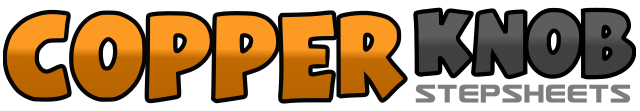 .......Count:32Wall:4Level:Improver.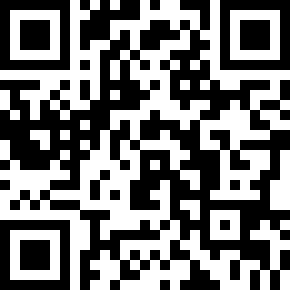 Choreographer:David Sinfield (UK) - January 2012David Sinfield (UK) - January 2012David Sinfield (UK) - January 2012David Sinfield (UK) - January 2012David Sinfield (UK) - January 2012.Music:Más - Ricky MartinMás - Ricky MartinMás - Ricky MartinMás - Ricky MartinMás - Ricky Martin........1-2Rock right to right, replace weight onto left3&4Cross right over right, step left to left, cross right over left5-6Rock left to left, on the ball of right step ¼ turn right7&8Step left forward, step right beside left, step left forward1&2Step right forward, rock left to left, replace weight onto right3&4Step left forward, rock right to right, replace weight onto left5-6Cross right over left, step left to left7&8Step right behind left, step left to left, step right to right1-2Cross left over right, step right to right3&4Cross left behind right, step right to right, on the ball of left spin ½ left5-6Step right forward, pivot ½ turn left7&8Step right forward, close left beside right, step right forward1-2Step left forward, pivot ½ turn right3&4Step left forward, close right beside left, step left forward5&6Rock forward on right, replace weight onto left, replace weight onto right7&8Rock back on left, replace weight onto right, replace weight onto left